  PODPIS RODIČE:2. TÝDEN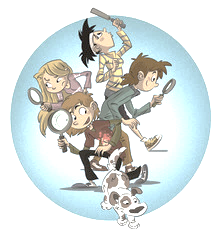 5. ZÁŘÍ DO 9. ZÁŘÍ 2022 CO NÁS ČEKÁ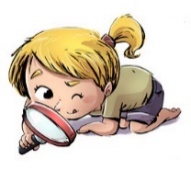 TENTO TÝDEN VE ŠKOLEJAK SE MI DAŘILO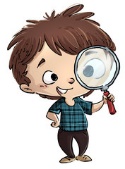 JAK SE MI DAŘILO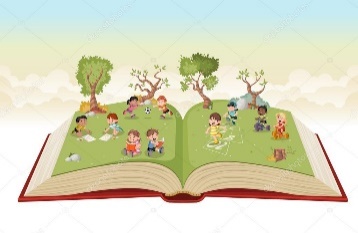 *POZNÁM, NAJDU SVÉ PÍSMENKO A JMÉNO.*NAJDU PÍSMENKO NEBO JMÉNO SVÉHO  KAMARÁDA VE TŘÍDĚ.*OZNAČÍM PÍSMENO PODLE POKYNU.UČEBNICE 5, 6, 7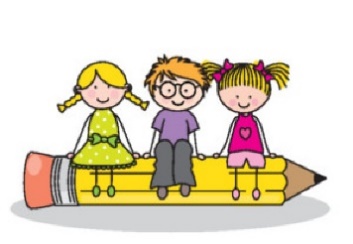 *ZAPISUJI KAŽDÝ DEN DO DENÍKU OBJEVITELE.*ČITELNĚ SE PODEPÍŠÍ.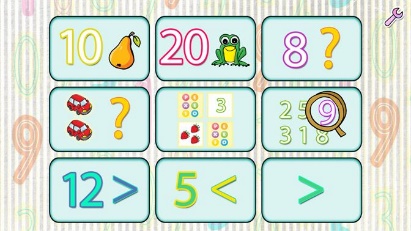 *POZNÁM, KDE JE VLEVO, VPRAVO, VPŘEDU,   VZADU.*ORIENTUJI SE NA OBRÁZKU I V PROSTORU.*URČÍM POČET.UČEBNICE 5, 6, 7, 8, 9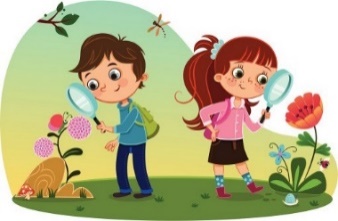 *NAJDU SVŮJ, ŠUPLÍK A SKŘÍŇKU.*VYSVĚTLÍM JEDNOTLIVÁ PRAVIDLA TŘÍDY.*VYSVĚTLÍM PRAVIDLA ŠKOLNÍHO ŘÁDU.*POZNÁVÁM DŮLEŽITÉ MÍSTNOSTI VE ŠKOLE.UČEBNICE 5, 6, 7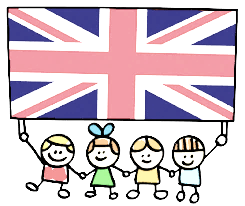 *DOMÁCÍ PŘÍPRAVAKAŽDÝ DEN KRESLÍM NEBO ZAPISIUJI DO DENÍKU SVÉ ZÁŽITKY.VYPRÁVÍM RODIČŮM SVÉ NOVÉ OBJEVY.KAŽDÝ DEN KRESLÍM NEBO ZAPISIUJI DO DENÍKU SVÉ ZÁŽITKY.VYPRÁVÍM RODIČŮM SVÉ NOVÉ OBJEVY.MILÍ RODIČE OBJEVITELŮ,DĚKUJI ZA PŘINÁŠENÍ DOMLUVENÝCH VĚCÍ DO ŠKOLY A PRŮBĚŽNÉ PLACENÍ TŘÍDNÍHO FONDU.NA VŠE SI TEPRVE VZÁJEMNĚ ZVYKÁME A UČÍME SE. DĚKUJI ZA PODEPSÁNÍ A DONESENÍ VŠECH FORMULÁŘŮ. V TOMTO TÝDNU POŠLU SLÍBENÝ E-MAIL A POPROSÍM O ODPOVĚĎ, ZDA KOMUNIKACE FUNGUJE. POKUD SI ZAŽÁDÁTE O HESLO, MŮŽETE VŠE TAKÉ SLEDOVAT NA ŠKOLE ON-LINE. NA STRÁNKÁCH TŘÍDY NAJDETE FOTOGRAFIE Z MINULÉHO TÝDNE. DĚTI VÁM TAK MOHOU VYPRÁVĚT, CO PROŽILY. PŘIPOMÍNÁM TERMÍN SPOLEČNÉHO SETKÁNÍ: PONDĚLÍ 12. 9. OD 17:00 V NAŠÍ TŘÍDĚ. V TOMTO TÝDNU ZAČNE PLATIT ROZVRH. V ÚTERÝ UŽ BUDOU MÍT DĚTI TĚLOCVIK. POKUD BUDE HEZKY, PŮJDEME VEN NA ŠKOLNÍ HŘIŠTĚ. PŘEJEME NÁM VŠEM KRÁSNÝ PODZIMNÍ TÝDEN.              LUCKA KLIMEŠOVÁ A ALICE PAVELCOVÁMILÍ RODIČE OBJEVITELŮ,DĚKUJI ZA PŘINÁŠENÍ DOMLUVENÝCH VĚCÍ DO ŠKOLY A PRŮBĚŽNÉ PLACENÍ TŘÍDNÍHO FONDU.NA VŠE SI TEPRVE VZÁJEMNĚ ZVYKÁME A UČÍME SE. DĚKUJI ZA PODEPSÁNÍ A DONESENÍ VŠECH FORMULÁŘŮ. V TOMTO TÝDNU POŠLU SLÍBENÝ E-MAIL A POPROSÍM O ODPOVĚĎ, ZDA KOMUNIKACE FUNGUJE. POKUD SI ZAŽÁDÁTE O HESLO, MŮŽETE VŠE TAKÉ SLEDOVAT NA ŠKOLE ON-LINE. NA STRÁNKÁCH TŘÍDY NAJDETE FOTOGRAFIE Z MINULÉHO TÝDNE. DĚTI VÁM TAK MOHOU VYPRÁVĚT, CO PROŽILY. PŘIPOMÍNÁM TERMÍN SPOLEČNÉHO SETKÁNÍ: PONDĚLÍ 12. 9. OD 17:00 V NAŠÍ TŘÍDĚ. V TOMTO TÝDNU ZAČNE PLATIT ROZVRH. V ÚTERÝ UŽ BUDOU MÍT DĚTI TĚLOCVIK. POKUD BUDE HEZKY, PŮJDEME VEN NA ŠKOLNÍ HŘIŠTĚ. PŘEJEME NÁM VŠEM KRÁSNÝ PODZIMNÍ TÝDEN.              LUCKA KLIMEŠOVÁ A ALICE PAVELCOVÁMILÍ RODIČE OBJEVITELŮ,DĚKUJI ZA PŘINÁŠENÍ DOMLUVENÝCH VĚCÍ DO ŠKOLY A PRŮBĚŽNÉ PLACENÍ TŘÍDNÍHO FONDU.NA VŠE SI TEPRVE VZÁJEMNĚ ZVYKÁME A UČÍME SE. DĚKUJI ZA PODEPSÁNÍ A DONESENÍ VŠECH FORMULÁŘŮ. V TOMTO TÝDNU POŠLU SLÍBENÝ E-MAIL A POPROSÍM O ODPOVĚĎ, ZDA KOMUNIKACE FUNGUJE. POKUD SI ZAŽÁDÁTE O HESLO, MŮŽETE VŠE TAKÉ SLEDOVAT NA ŠKOLE ON-LINE. NA STRÁNKÁCH TŘÍDY NAJDETE FOTOGRAFIE Z MINULÉHO TÝDNE. DĚTI VÁM TAK MOHOU VYPRÁVĚT, CO PROŽILY. PŘIPOMÍNÁM TERMÍN SPOLEČNÉHO SETKÁNÍ: PONDĚLÍ 12. 9. OD 17:00 V NAŠÍ TŘÍDĚ. V TOMTO TÝDNU ZAČNE PLATIT ROZVRH. V ÚTERÝ UŽ BUDOU MÍT DĚTI TĚLOCVIK. POKUD BUDE HEZKY, PŮJDEME VEN NA ŠKOLNÍ HŘIŠTĚ. PŘEJEME NÁM VŠEM KRÁSNÝ PODZIMNÍ TÝDEN.              LUCKA KLIMEŠOVÁ A ALICE PAVELCOVÁMILÍ RODIČE OBJEVITELŮ,DĚKUJI ZA PŘINÁŠENÍ DOMLUVENÝCH VĚCÍ DO ŠKOLY A PRŮBĚŽNÉ PLACENÍ TŘÍDNÍHO FONDU.NA VŠE SI TEPRVE VZÁJEMNĚ ZVYKÁME A UČÍME SE. DĚKUJI ZA PODEPSÁNÍ A DONESENÍ VŠECH FORMULÁŘŮ. V TOMTO TÝDNU POŠLU SLÍBENÝ E-MAIL A POPROSÍM O ODPOVĚĎ, ZDA KOMUNIKACE FUNGUJE. POKUD SI ZAŽÁDÁTE O HESLO, MŮŽETE VŠE TAKÉ SLEDOVAT NA ŠKOLE ON-LINE. NA STRÁNKÁCH TŘÍDY NAJDETE FOTOGRAFIE Z MINULÉHO TÝDNE. DĚTI VÁM TAK MOHOU VYPRÁVĚT, CO PROŽILY. PŘIPOMÍNÁM TERMÍN SPOLEČNÉHO SETKÁNÍ: PONDĚLÍ 12. 9. OD 17:00 V NAŠÍ TŘÍDĚ. V TOMTO TÝDNU ZAČNE PLATIT ROZVRH. V ÚTERÝ UŽ BUDOU MÍT DĚTI TĚLOCVIK. POKUD BUDE HEZKY, PŮJDEME VEN NA ŠKOLNÍ HŘIŠTĚ. PŘEJEME NÁM VŠEM KRÁSNÝ PODZIMNÍ TÝDEN.              LUCKA KLIMEŠOVÁ A ALICE PAVELCOVÁ